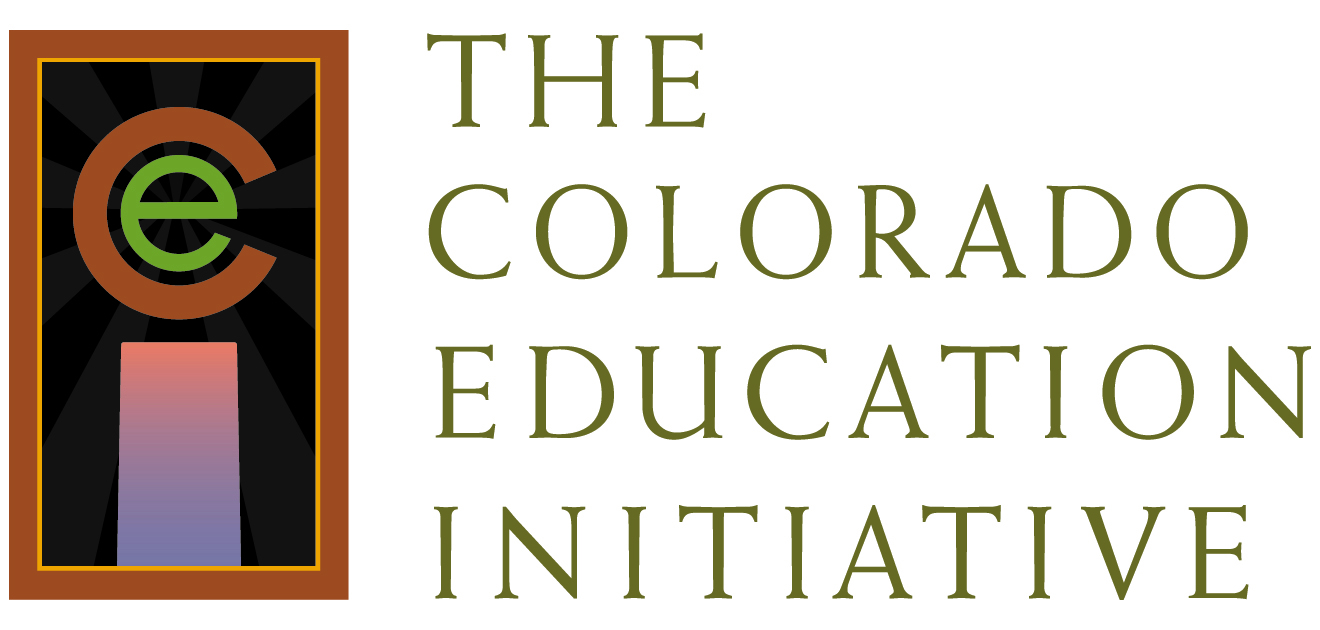 Literacy Design Collaborative (LDC) Session One, One Day Training AgendaOutcomes  After this one-day workshop, you should be able to:Explain the relationships among the  LDC components and how they function within the LDC model Explain how the LDC work supports meaningful collaboration of participating educatorsBegin to identify and understand how implementing LDC can enhance the effectiveness of your instructionUnderstand how LDC helps students acquire knowledge in the content through reading and demonstrate knowledge of the content through writingSelect and use an LDC Template Task to create a Teaching Task Use the LDC Module Template within Module Creator to write the module for your Teaching Task Understand how LDC supports Colorado Educator EffectivenessImplement the LDC Module you have developedIdentify support resources (colleagues and consultants) who can support your implementationUnderstand the expectations for your participation in the project, including implementation of your module and collecting samples of student workOpeningWelcome and IntroductionsReview of Participant OutcomesNormsIntroduction of LDC Jigsaw using LDC and Integration textsVocabulary of LDC Introduction to ModulesLDC and Educator Effectiveness Developing Teaching TaskOverview of Template Tasks and Teaching TasksDevelopment of Teaching TaskMorning Wrap Up Lunch Be sure to turn in your teaching task before lunchFeedback and Questions from the Morning Reconnecting with Your Teaching TaskReview of Feedback Revision of Teaching Task What Is a Module?Literacy Matters video: Components of a Module Modes of WritingOverview of rubricsSkills to InstructionAligning skills and instructional plan/mini-taskIntroduction to Module CreatorModule Development Use the Guidebook  pp. 45-50Identify the skills Customize mini-tasks Revisit and align Description, Teaching Task, and Student BackgroundClosureModule debriefing and status report Timeline of next steps & review of expectationsReflection and Feedback